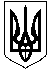 ОЛЕКСАНДРІЙСЬКА РАЙОННА ДЕРЖАВНА АДМІНІСТРАЦІЯКІРОВОГРАДСЬКОЇ ОБЛАСТІВІДДІЛ ОСВІТИНАКАЗвід  30.08. 2018 року									№ 287 м. ОлександріяПро перевірку використання матеріальних цінностей, придбаних у 2018 році та підготовку 1 класу до роботи в умовах Нової української школи в Протопопівській ЗШ І-ІІІ ступенів	Відповідно до звернення батьків першокласників до Кіровоградського обласного контактного центру від 23 серпня 2018 року за номерами  Д-138927 та Б-139360, стосовно проведення ремонтних робіт в класній кімнаті 1 класу, рівня її готовності до початку нового навчального року та з метою перевірки раціонального використання матеріальних цінностей, придбаних у 2018 роціНАКАЗУЮ:1. Створити комісію по перевірці використання матеріальних цінностей, придбаних у 2018 році та підготовку 1 класу до роботи в умовах Нової української школи в Протопопівській ЗШ І-ІІІ ступенів  (Додається).2. 30 серпня 2018 року комісії здійснити зазначену перевірку та підготувати відповідний акт перевірки до 31 серпня 2018 року.3. Контроль за виконанням даного наказу залишаю за собою.Головний спеціаліст відділу освіти 					С.МихайленкоДодатокСкладкомісії по перевірці використання матеріальних цінностей,придбаних у 2018 році та підготовку 1 класу до роботи в умовах Нової української школи в Протопопівській ЗОШ І-ІІІ ступенів1. Голова комісії - Мартюшина Тетяна Григорівна завідувач районним методичним кабінетом2. Члени комісії:    - Козакова Ніна Андріївна – методист з питань початкової освіти методичного кабінету;    - Зальотова Олена Миколаївна – фахівець централізованої бухгалтерії відділу освіти;    - Шостак Єлизавета Юріївна – фахівець господарчої групи відділу освіти.